УТВЕРЖДАЮЗаведующий отделом образования Администрации Матвеево-Курганского района________Е.В. Орлова «____» __________ 2019г.Паспорт доступностиобъекта социальной инфраструктуры (ОСИ)№ ________________1. Общие сведения об объекте1.1. Наименование (вид) объекта Муниципальное бюджетное общеобразовательное учреждение Марфинская  средняя общеобразовательная школа1.2. Адрес объекта: 346963, Ростовская область, Матвеево-Курганский район, с. Марфинка, ул. Центральная, 21.3. Сведения о размещении объекта:- отдельно стоящее здание один этаж, 1245 кв.м- часть здания ______________ этажей (или на ______________ этаже), _________ кв.м- наличие прилегающего земельного участка (да, нет); 16467 кв.м1.4. Год постройки здания 1968, последнего капитального ремонта _______нет_____1.5. Дата предстоящих плановых ремонтных работ:Текущего июнь 2019г. , капитального _____ сведения об организации, расположенной на объекте1.6. Название организации (учреждения) Муниципальное бюджетное общеобразовательное учреждение Марфинская  средняя общеобразовательная школа (МБОУ Марфинская  сош)(полное юридическое наименование – согласно Уставу, краткое наименование)1.7. Юридический адрес организации (учреждения) 346863, Ростовская область, Матвеево-Курганский район, с. Марфинка, ул. Центральная, 2; телефон: (86341)2-72-06; marfinschool@rambler.ru1.8. Основание для пользования объектом (оперативное управление, аренда, собственность) оперативное управление1.9. Форма собственности (государственная, негосударственная) государственная1.10. Территориальная принадлежность (федеральная, региональная, муниципальная) муниципальная1.11. Вышестоящая организация Отдел образования Администрации Матвеево-Курганского района(наименование)1.12. Адрес вышестоящей организации, другие координаты 346970, Ростовская область, Матвеево-Курганский район, п. Матвеев-Курган, ул.1-Пятилетка, 104; телефон: (86341)3-25-98; roo_matveevo-kurgansky@rostobr.ru2. Характеристика деятельности организации на объекте(по обслуживанию населения)2.1. Сфера деятельности образование(здравоохранение, образование, социальная защита, физическая культура и спорт, культура, связь и информация, транспорт, жилой фонд, потребительский рынок и сфера услуг, другое)2.2. Виды оказываемых услуг _ начальное общее, основное общее, среднее общее образование; дополнительное образование детей и фзрослых.2.3. Форма оказания услуг: с пребыванием на объекте с 7:30 час до 16:45 час., выходные: суббота, воскресенье, праздничные дни.(на объекте, с длительным пребыванием, в т.ч. проживанием, на дому, дистанционно)2.4. Категории обслуживаемого населения по возрасту: (дети, взрослые трудоспособного возраста, пожилые; все возрастные категории) дети школьного возраста с 6,5 до 18 лет2.5. Категории обслуживаемых инвалидов: инвалиды, передвигающиеся на коляске, инвалиды с нарушениями опорно-двигательного аппарата; нарушениями зрения, нарушениями слуха, нарушениями умственного развития: _       с нарушениями опорно-двигательного аппарата                    .2.6. Плановая мощность: посещаемость (количество обслуживаемых в день), вместимость, пропускная способность 204  обучающихся2.7. Участие в исполнении ИПР инвалида, ребенка-инвалида (да, нет) _______________________3. Состояние доступности объекта3.1 Путь следования к объекту пассажирским транспортом нет(описать маршрут движения с использованием пассажирского транспорта)наличие адаптированного пассажирского транспорта к объекту нет3.2 Путь к объекту от ближайшей остановки пассажирского транспорта:3.2.1. расстояние до объекта от остановки транспорта нет.3.2.2. время движения (пешком) нет3.2.3. наличие  выделенного от проезжей части пешеходного пути (да, нет), нет3.2.4. Перекрестки: нерегулируемые; регулируемые, со звуковой сигнализацией, таймером; нет3.2.5. Информация на пути следования к объекту: акустическая, тактильная, визуальная; нет3.2.6. Перепады высоты на пути: нет, нет (описать __________________________________)Их обустройство для инвалидов на коляске: да, нет (_________________________________)3.3. Организация доступности объекта для инвалидов – форма обслуживания** - указывается один из вариантов: «А», «Б», «ДУ», «ВНД»3.4 Состояние доступности основных структурно-функциональных зон** Указывается: ДП-В - доступно полностью всем;  ДП-И (К, О, С, Г, У) – доступно полностью избирательно (указать категории инвалидов); ДЧ-В - доступно частично всем; ДЧ-И (К, О, С, Г, У) – доступно частично избирательно (указать категории инвалидов); ДУ - доступно условно, ВНД – временно недоступно3.5. Итоговое заключение о состоянии доступности ОСИ: территория, прилегающая к зданию доступна для всех категорий инвалидов. Санитарно-гигиенические помещения, система информации и связи доступны для всех категорий инвалидов, кроме тех, которые передвигаются в инвалидных креслах и инвалидов по зрению. Таким образом, 100%-ной доступности всех зон и помещений для всех категорий инвалидов нет.4. Управленческое решение 4.1. Рекомендации по адаптации основных структурных элементов объекта	*- указывается один из вариантов (видов работ): не нуждается; ремонт (текущий, капитальный); индивидуальное решение с ТСР; технические решения невозможны – организация альтернативной формы обслуживания4.2. Период проведения работ 2019-2022 годы в рамках исполнения  плана повышения условий доступности социального объекта(указывается наименование документа: программы, плана)4.3. Ожидаемый результат (по состоянию доступности) после выполнения работ по адаптации : повышение условий доступности социального объекта.Оценка результата исполнения программы, плана (по состоянию доступности) ________________________________________________________________________________4.4. Для принятия решения требуется, не требуется (нужное подчеркнуть):Согласование _____________________________________________________________________________Имеется заключение уполномоченной организации о состоянии доступности объекта ______________________________________________________________________________(наименование документа и выдавшей его организации, дата), прилагается4.5. Информация размещена (обновлена) на Карте доступности субъекта РФ дата ___marfinschool@rambler.ru____________________________________________(наименование сайта, портала)5. Особые отметкиПаспорт сформирован на основании:1. Анкеты (информации об объекте) от «____» _____________ 20_____ г.,2. Акта обследования объекта: № акта ____________ от «____» _____________ 20____ г.3. Решения Комиссии __________________________ от «____» ____________ 20____ г.УТВЕРЖДАЮи. о. директора МБОУ Марфинской сошСуркова О. П.«____» ____________ 20___г.Анкета(информация об объекте социальной инфраструктуры)к паспорту доступности ОСИ№ ________________1. Общие сведения об объекте1.1. Наименование (вид) объекта   Муниципальное бюджетное общеобразовательное учреждение Марфинская средняя общеобразовательная школа1.2. Адрес объекта 346 863 Ростовская область, Матвеево-Курганский район, с. Марфинка, ул. Центральная, 21.3. Сведения о размещении объекта:- отдельно стоящее здание  один  этаж, _____1245____ кв.м.- часть здания __________ этажей (или на ___________ этаже), _________ кв.м.1.4. Год постройки здания    1968 , последнего капитального ремонта ______________________1.5. Дата предстоящих плановых ремонтных работ: текущего _июнь 2019 г._, капитального _____сведения об организации, расположенной на объекте1.6. Название организации (учреждения), Муниципальное бюджетное общеобразовательное учреждение Марфинская средняя общеобразовательная школа,     МБОУ Марфинская сош(полное юридическое наименование – согласно Уставу, краткое наименование)1.7. Юридический адрес организации (учреждения) 346 863 Ростовская область, Матвеево-Курганский район, с. Марфинка, ул. Центральная, 21.8. Основание для пользования объектом (оперативное управление, аренда, собственность) оперативное управление1.9. Форма собственности (государственная, негосударственная) государственная1.10. Территориальная принадлежность (федеральная, региональная, муниципальная) муниципальная1.11. Вышестоящая организация (наименование) Отдел образования Администрации Матвеево-Курганского района1.12. Адрес вышестоящей организации, другие координаты  346970, Ростовская область, Матвеево-Курганский район, п. Матвеев-Курган, ул.1-Пятилетка, 104;  телефон: (86341)3-25-98;       roo_matveevo-kurgansky@rostobr.ru2. Характеристика деятельности организации на объекте2.1. Сфера деятельности ___ образование _______________(здравоохранение, образование, социальная защита, физическая культура и спорт, культура, связь и информация, транспорт, жилой фонд, потребительский рынок и сфера услуг, другое)2.2. Виды оказываемых услуг _ начальное общее, основное общее, среднее общее   образование; дополнительное образование детей и взрослых.2.3. Форма оказания услуг:        с пребыванием на объекте с 7:30 час. до 16:45 час., выходные: суббота, воскресенье, праздничные дни.__________________________ (на объекте, с длительным пребыванием, в т. ч. проживанием, на дому, дистанционно)2.4. Категории обслуживаемого населения по возрасту: (дети, взрослые трудоспособного возраста, пожилые; все возрастные категории)    дети школьного возраста с 6,5 до 18 лет2.5. Категории обслуживаемых инвалидов: инвалиды, передвигающиеся на коляске, инвалиды с нарушениями опорно-двигательного аппарата; нарушениями зрения, нарушениями слуха, нарушениями умственного развития2.6. Плановая мощность: посещаемость (количество обслуживаемых в день), вместимость, пропускная способность      204 обучающихся2.7. Участие в исполнении ИПР инвалида, ребенка-инвалида (да, нет)3. Состояние доступности объекта для инвалидов и других маломобильных групп населения (МГН)3.1 Путь следования к объекту пассажирским транспортом     нет(описать маршрут движения с использованием пассажирского транспорта)наличие адаптированного пассажирского транспорта к объекту     нет3.2 Путь к объекту от ближайшей остановки пассажирского транспорта:3.2.1 расстояние до объекта от остановки транспорта      нет    м3.2.2 время движения (пешком)      нет    мин3.2.3 наличие  выделенного от проезжей части пешеходного пути (да, нет),3.2.4 Перекрестки: нерегулируемые; регулируемые, со звуковой сигнализацией, таймером; нет3.2.5 Информация на пути следования к объекту: акустическая, тактильная, визуальная; нет3.2.6 Перепады высоты на пути: есть,     нет Их обустройство для инвалидов на коляске: да,    нет3.3. Вариант организации доступности ОСИ (формы обслуживания)* с учетом СП 35-101-2001* - указывается один из вариантов: «А», «Б», «ДУ», «ВНД»4. Управленческое решение (предложения по адаптации основных структурных элементов объекта)*- указывается один из вариантов (видов работ): не нуждается; ремонт (текущий, капитальный); индивидуальное решение с ТСР; технические решения невозможны – организация альтернативной формы обслуживанияРазмещение информации на Карте доступности субъекта РФ согласовано _________Суркова О. П.,      и. о. директора  школы,    тел.  8 928 609 06 68_________________(подпись, Ф.И.О., должность; координаты для связи уполномоченного представителя объекта)УТВЕРЖДАЮ     Руководитель органа местногосамоуправления (зам. по соц. вопросам)_________________________________«____» ____________________ 20___г.Акт обследованияобъекта социальной инфраструктурык паспорту доступности ОСИ№ ________________1. Общие сведения об объекте1.1. Наименование (вид) объекта Муниципальное бюджетное общеобразовательное учреждение Марфинская средняя общеобразовательная школа1.2.Адрес объекта 346 863,  Ростовская область, Матвеево-Курганский район, с. Марфинка, ул. Центральная, 21.3. Сведения о размещении объекта:- отдельно стоящее здание один  этаж, _____1245____ кв.м.- часть здания __________ этажей (или на ___________ этаже), _________ кв.м- наличие прилегающего земельного участка (да, нет); ___16467______ кв.м1.4. Год постройки здания ___1968______, последнего капитального ремонта ________1.5. Дата предстоящих плановых ремонтных работ: текущего _июнь 2019 г._,, капитального ____________1.6. Название организации (учреждения), (полное юридическое наименование – согласно Уставу, краткое наименование) Муниципальное бюджетное общеобразовательное учреждение Марфинская средняя общеобразовательная школа,     МБОУ Марфинская сош 1.7. Юридический адрес организации (учреждения) 346 863 Ростовская область, Матвеево-Курганский район, с. Марфинка, ул. Центральная, 22. Характеристика деятельности организации на объектеДополнительная информация _______________________________________________________2.1. Сфера деятельности ___ образование _______________(здравоохранение, образование, социальная защита, физическая культура и спорт, культура, связь и информация, транспорт, жилой фонд, потребительский рынок и сфера услуг, другое)2.2. Виды оказываемых услуг _ начальное общее, основное общее, среднее общее   образование; дополнительное образование детей и взрослых.2.3. Форма оказания услуг:        с пребыванием на объекте с 7:30 час. до 16:45 час., выходные: суббота, воскресенье, праздничные дни.__________________________ (на объекте, с длительным пребыванием, в т. ч. проживанием, на дому, дистанционно)2.4. Категории обслуживаемого населения по возрасту: (дети, взрослые трудоспособного возраста, пожилые; все возрастные категории)    дети школьного возраста с 6,5 до 18 лет2.5. Категории обслуживаемых инвалидов: инвалиды, передвигающиеся на коляске, инвалиды с нарушениями опорно-двигательного аппарата; нарушениями зрения, нарушениями слуха, нарушениями умственного развития2.6. Плановая мощность: посещаемость (количество обслуживаемых в день), вместимость, пропускная способность      204 обучающихся2.7. Участие в исполнении ИПР инвалида, ребенка-инвалида (да, нет)3. Состояние доступности объекта3.1 Путь следования к объекту пассажирским транспортом ____________нет___________(описать маршрут движения с использованием пассажирского транспорта)наличие адаптированного пассажирского транспорта к объекту ___________нет___________3.2 Путь к объекту от ближайшей остановки пассажирского транспорта:3.2.1 расстояние до объекта от остановки транспорта _______нет_________ м3.2.2 время движения (пешком) ________нет___________ мин3.2.3 наличие  выделенного от проезжей части пешеходного пути (да, нет),3.2.4 Перекрестки: нерегулируемые; регулируемые, со звуковой сигнализацией, таймером; нет3.2.5 Информация на пути следования к объекту: акустическая, тактильная, визуальная; нет3.2.6 Перепады высоты на пути: есть, нет (описать _____________________________)Их обустройство для инвалидов на коляске: да, нет (____________________________)3.3 Организация доступности объекта для инвалидов – форма обслуживания* - указывается один из вариантов: «А», «Б», «ДУ», «ВНД»3.4 Состояние доступности основных структурно-функциональных зон** Указывается: ДП-В - доступно полностью всем;  ДП-И (К, О, С, Г, У) – доступно полностью избирательно (указать категории инвалидов); ДЧ-В - доступно частично всем; ДЧ-И (К, О, С, Г, У) – доступно частично избирательно (указать категории инвалидов); ДУ - доступно условно, ВНД - недоступно3.5. Итоговое  заключение о состоянии доступности ОСИ: территория, прилегающая к зданию доступна для всех категорий инвалидов. Санитарно-гигиенические помещения, система информации и связи доступны для всех категорий инвалидов, кроме тех, которые передвигаются в инвалидных креслах и инвалидов по зрению. Таким образом, 100%-ной доступности всех зон и помещений для всех категорий инвалидов нет.4. Управленческое решение (проект)4.1. Рекомендации по адаптации основных структурных элементов объекта:*- указывается один из вариантов (видов работ): не нуждается; ремонт (текущий, капитальный); индивидуальное решение с ТСР; технические решения невозможны – организация альтернативной формы обслуживанияПериод проведения работ 2019-2022 годыв рамках исполнения   плана повышения условий доступности социального объекта                  (указывается наименование документа: программы, плана)4.3. Ожидаемый результат (по состоянию доступности) после выполнения работ по адаптации : повышение условий доступности социального объекта.Оценка результата исполнения программы, плана (по состоянию доступности) ________________________________________________________________________________4.4. Для принятия решения требуется, не требуется (нужное подчеркнуть):4.4.1.согласование на Комиссии ____________________________________________________(наименование Комиссии по координации деятельности в сфере обеспечения доступной среды жизнедеятельности для инвалидов и других МГН)4.4.2. согласование работ с надзорными органами (в сфере проектирования и строительства, архитектуры, охраны памятников, другое - указать) да4.4.3. техническая экспертиза; разработка проектно-сметной документации; да4.4.4. согласование с вышестоящей организацией  (собственником объекта); да4.4.5. согласование с общественными организациями инвалидов ___________________________;4.4.6. другое ________________________________________________________________________Имеется заключение уполномоченной организации о состоянии доступности объекта (наименование документа и выдавшей его организации, дата), прилагается _________нет_____________________________4.7. Информация может быть размещена (обновлена) на Карте доступности субъекта РФ _____ _______________marfinschool@rambler.ru_____________________________________(наименование сайта, портала)5. Особые отметкиПриложения:Результаты обследования:1. Территории, прилегающей к объекту                                    на  1 л.2. Входа (входов) в здание                                                           на  1 л.3. Путей движения в здании                                                        на  1 л.4. Зоны целевого назначения объекта                                        на   1  л.5. Санитарно-гигиенических помещений                                 на   0 л.6. Системы информации (и связи) на объекте                          на    0 л.Результаты фотофиксации на объекте ___________________ на   0 л.Поэтажные планы, паспорт БТИ _______________________  на   0 л.Другое (в том числе дополнительная информация о путях движения к объекту) __________________________________________________________________________________________________________________________________________________________________________________________Руководитель рабочей группы И.о. директора школы  Суркова О.П.                            _________________        (Должность, Ф.И.О.)                                                       (Подпись)Члены рабочей группы:   Завхоз ОУ   Федченко Е.С.                                            __________________        (Должность, Ф.И.О.)                                                       (Подпись) Зам. директора по УВР Калякина А.В.                         ___________________        (Должность, Ф.И.О.)                                                       (Подпись)В том числе:Председатель МКРО РОО ВОИ    Тарасенко Н.В.         __________________        (Должность, Ф.И.О.)                                                       (Подпись)представители организации, расположенной на объекте_____________________________________________  _________________        (Должность, Ф.И.О.)                                                       (Подпись)_____________________________________________  _________________        (Должность, Ф.И.О.)                                                       (Подпись)Управленческое решение согласовано «____» ____________ 20___ г. (протокол №___________)Комиссией (название).______________________________________________________________________Приложение 1к Акту обследования ОСИк паспорту доступности ОСИот «___» ____________ 20___ г. № ______I Результаты обследования:1. Территории, прилегающей к зданию (участка)  Наименование объекта, адрес МБОУ Марфинская сош, Ростовская область. Матвеево-Курганский район,  с.Марфинка,  ул. Центральная, 2II Заключение по зоне:* указывается: ДП-В - доступно полностью всем;  ДП-И (К, О, С, Г, У) – доступно полностью избирательно (указать категории инвалидов); ДЧ-В - доступно частично всем; ДЧ-И (К, О, С, Г, У) – доступно частично избирательно (указать категории инвалидов); ДУ - доступно условно, ВНД - недоступно**указывается один из вариантов: не нуждается; ремонт (текущий, капитальный); индивидуальное решение с ТСР; технические решения невозможны – организация альтернативной формы обслуживанияКомментарий к заключению: состояние доступности объекта оценено как  доступно полностью.Приложение 2 к Акту обследования ОСИк паспорту доступности ОСИот «___» ____________ 20___ г. № ______I Результаты обследования:2. Входа (входов) в здание  МБОУ Марфинская сош, Ростовская область. Матвеево-Курганский район., с.Марфинка,ул.Центральная, 2                   (Наименование объекта, адрес)II Заключение по зоне:* указывается: ДП-В - доступно полностью всем; ДП-И (К, О, С, Г, У) – доступно полностью избирательно (указать категории инвалидов); ДЧ-В - доступно частично всем; ДЧ-И (К, О, С, Г, У) – доступно частично избирательно (указать категории инвалидов); ДУ - доступно условно, ВНД - недоступно**указывается один из вариантов: не нуждается; ремонт (текущий, капитальный); индивидуальное решение с ТСР; технические решения невозможны – организация альтернативной формы обслуживанияКомментарий к заключению: состояние доступности объекта оценено как доступно частично избирательно, а также условная (с дополнительной помощью) доступность, что не обеспечивает полноценного нахождения на объекте граждан с ограниченными возможностями.Приложение 3к Акту обследования ОСИк паспорту доступности ОСИот «___» ____________ 20___ г. № ______I Результаты обследования:3. Пути (путей) движения внутри здания (в т.ч. путей эвакуации) МБОУ Марфинская сош, Ростовская область.Матвеево-Курганский район, с.Марфинка, ул.Центральная, 2                                                     (наименование объекта, адрес)II Заключение по зоне: Комментарий к заключению: состояние доступности объекта оценено как доступно частично избирательно, а также условная (с дополнительной помощью) доступность, что не обеспечивает полноценного нахождения на объекте граждан с ограниченными возможностями
№Категория инвалидов(вид нарушения)Вариант организации доступности объекта(формы обслуживания)*Все категории инвалидов и МГНДУ1в том числе инвалиды:2передвигающиеся на креслах-коляскахДУ3с нарушениями опорно-двигательного аппаратаДУ4с нарушениями зренияА5с нарушениями слухаА6с нарушениями умственного развитияА№Основные структурно-функциональные зоныСостояние доступности, в том числе для основных категорий инвалидов**Состояние доступности, в том числе для основных категорий инвалидов**Состояние доступности, в том числе для основных категорий инвалидов**Состояние доступности, в том числе для основных категорий инвалидов**Состояние доступности, в том числе для основных категорий инвалидов**Состояние доступности, в том числе для основных категорий инвалидов**№Основные структурно-функциональные зоныКдля передвигающихся на креслах-коляскахО с другими нарушениями опорно-двигательного аппаратаС с нарушениями зренияГс нарушениями слухаУ с умственными нарушениямиДля всех категорий маломобильных групп населения <**>123456781Территория, прилегающая к зданию (участок)ДУДУДУДП-И(Г)ДП-И(У)нет2Вход (входы) в зданиенетнетДУДП-И(Г)ДП-И(У)нет3Путь (пути) движения внутри здания (в т.ч. пути эвакуации)нетнетДУДП-И(Г)ДП-И(У)нет4Зона целевого назначения здания (целевого посещения объекта)нетнетДУДП-И(Г)ДП-И(У)нет5Санитарно-гигиенические помещениянетнетДУДП-И(Г)ДП-И(У)нет6Система информации и связи (на всех зонах)нетнетнетДЧ-И(Г)ДП-И(У)нет7Пути движения к объекту (от остановки транспорта)нетнетнетДП-И(Г)ДП-И(У)нет№Основные структурно-функциональные зоны объектаРекомендации по адаптации объекта(вид работы)*Рекомендации по адаптации объекта(вид работы)*Рекомендации по адаптации объекта(вид работы)*Рекомендации по адаптации объекта(вид работы)*№Основные структурно-функциональные зоны объектаНе нуждается (доступ обеспечен)Ремонт (текущий, капитальный); оснащение оборудованиемИндивидуальное решение с техническими средствами реабилитацииТехнические решения невозможны-организация альтернативной формы обслуживания1234561Территория, прилегающая к зданию (участок)да2Вход (входы) в зданиеда3Путь (пути) движения внутри здания (в т.ч. пути эвакуации)да4Зона целевого назначения здания (целевого посещения объекта)да5Санитарно-гигиенические помещенияда6Система информации на объекте (на всех зонах)да7Пути движения  к объекту (от остановки транспорта)да8Все зоны и участки№Категория инвалидов(вид нарушения)Вариант организации доступности объекта(формы обслуживания)*Все категории инвалидов и МГНДУ1в том числе инвалиды:2передвигающиеся на креслах-коляскахДУ3с нарушениями опорно-двигательного аппаратаДУ4с нарушениями зренияА5с нарушениями слухаА6с нарушениями умственного развитияА№Основные структурно-функциональные зоны объектаРекомендации по адаптации объекта(вид работы)*1Территория, прилегающая к зданию (участок)Ремонт асфальтного покрытия в школьном дворе. Установка рельефных и силуэтных указателей.2Вход (входы) в зданиеУстановка пандусов, двухуровневых перил, широких дверных проемов, доводчиков у дверей.  Установка звуковых, визуальных и тактильных ориентиров.3Путь (пути) движения внутри здания (в т.ч. пути эвакуации)Установка широких дверей в классных комнатах. Установка звуковых, визуальных и тактильных ориентиров.4Зона целевого назначения (целевого посещения объекта)Установка звуковых, визуальных и тактильных ориентиров.5Санитарно-гигиенические помещенияУстановка поручней по боковым сторонам помещения. Установка рельефных и цветовых опознавательных знаков.6Система информации на объекте (на всех зонах)Обеспечение радиосвязи в здании школы.7Пути движения  к объекту (от остановки транспорта)Установка звуковых, визуальных и тактильных ориентиров.8Все зоны и участки___________________________________________________(наименование территориального образования субъекта РФ)«____» ________ 20___ г.№Категория инвалидов(вид нарушения)Вариант организации доступности объекта(формы обслуживания)*Все категории инвалидов и МГНДУ1в том числе инвалиды:2передвигающиеся на креслах-коляскахДУ3с нарушениями опорно-двигательного аппаратаДУ4с нарушениями зренияА5с нарушениями слухаА6с нарушениями умственного развитияА№ п/пОсновные структурно-функциональные зоныСостояние доступности, в том числе для основных категорий инвалидов**ПриложениеПриложение№ п/пОсновные структурно-функциональные зоныСостояние доступности, в том числе для основных категорий инвалидов**№ на плане№ фото1Территория, прилегающая к зданию (участок)ДУ12Вход (входы) в зданиеДУ23Путь (пути) движения внутри здания (в т.ч. пути эвакуации)ДУ34Зона целевого назначения здания (целевого посещения объекта)ДУ5Санитарно-гигиенические помещенияДУ6Система информации и связи (на всех зонах)ДУ7Пути движения к объекту (от остановки транспорта)ДУ№Основные структурно-функциональные зоны объектаРекомендации по адаптации объекта(вид работы)*1Территория, прилегающая к зданию (участок)Ремонт асфальтного покрытия в школьном дворе. Установка рельефных и силуэтных указателей.2Вход (входы) в зданиеУстановка пандусов, двухуровневых перил, широких дверных проемов, доводчиков у дверей.  Установка звуковых, визуальных и тактильных ориентиров.3Путь (пути) движения внутри здания (в т.ч. пути эвакуации)Установка широких дверей в классных комнатах. Установка звуковых, визуальных и тактильных ориентиров.4Зона целевого назначения (целевого посещения объекта)Установка звуковых, визуальных и тактильных ориентиров.5Санитарно-гигиенические помещенияУстановка поручней по боковым сторонам помещения. Установка рельефных и цветовых опознавательных знаков.6Система информации на объекте (на всех зонах)индивидуальное решение с ТСР7Пути движения  к объекту (от остановки транспорта)Установка звуковых, визуальных и тактильных ориентиров.8Все зоны и участкииндивидуальное решение с ТСР№Наименование функционально-планировочного элементаНаличие элементаНаличие элементаНаличие элементаВыявленные нарушения и замечанияВыявленные нарушения и замечанияРаботы по адаптации объектовРаботы по адаптации объектов№Наименование функционально-планировочного элементаесть/ нет№ на плане№ фотоСодержаниеЗначимо для инвалида (категория)СодержаниеВиды работ1.1Вход (входы) на территориюесть-1---1.2Путь (пути) движения на территорииесть------1.3Лестница (наружная)нет----- -1.4Пандус (наружный)нет----- -1.5Автостоянка и парковканет----- -1.6Общие требования к зоне------ -Наименование структурно-функциональной зоныСостояние доступности* (к пункту 3.4 Акта обследования ОСИ)ПриложениеПриложениеРекомендации по адаптации (вид работы)** к пункту 4.1 Акта обследования ОСИНаименование структурно-функциональной зоныСостояние доступности* (к пункту 3.4 Акта обследования ОСИ)№ на плане№ фотоРекомендации по адаптации (вид работы)** к пункту 4.1 Акта обследования ОСИТерритория прилегающая к зданию (участок)ДП-1Ремонт (капитальный) (замена асфальтного покрытия)№ п/пНаименование функционально-планировочного элементаНаличие элементаНаличие элементаНаличие элементаВыявленные нарушения и замечанияВыявленные нарушения и замечанияРаботы по адаптации объектовРаботы по адаптации объектов№ п/пНаименование функционально-планировочного элементаесть/ нет№ на плане№ фотоСодержаниеЗначимо для инвалида (категория)СодержаниеВиды работ2.1Лестница (наружная)есть-1----2.2Пандус (наружный)нет---          ---2.3Входная площадка (перед дверью)есть-1----2.4Дверь (входная)есть-1отсутствуют фиксаторы    К, Оустановить фиксаторы двери в положении открыто/закрытоиндивидуальное решение с ТСР2.5Тамбуресть---   О  отсутствуют поручни индивидуальное решение с ТСРОбщие требования к зоне-------Наименование структурно-функциональной зоныСостояние доступности*(к пункту 3.4 Акта обследования ОСИ)ПриложениеПриложениеРекомендации по адаптации (вид работы)**к пункту 4.1 Акта обследования ОСИНаименование структурно-функциональной зоныСостояние доступности*(к пункту 3.4 Акта обследования ОСИ)№ на плане№ фотоРекомендации по адаптации (вид работы)**к пункту 4.1 Акта обследования ОСИ Основной входДЧ-И (К, О, С, Г,У)-1индивидуальное решение с ТСР№ п/пНаименование функционально-планировочного элементаНаличие элементаНаличие элементаНаличие элементаВыявленные нарушения и замечанияВыявленные нарушения и замечанияРаботы по адаптации объектовРаботы по адаптации объектов№ п/пНаименование функционально-планировочного элементаесть/ нет№ на плане№ фотоСодержаниеЗначимо для инвалида (категория)СодержаниеВиды работ3.1Коридор (вестибюль, зона ожидания, галерея, балкон)есть-3отсутствуют информационные таблички о препятствияхО, К, С, ГУстановить информационные таблички о препятствияхремонт текущий3.2Лестница (внутри здания)нет------3.3Пандус (внутри здания)нет------3.4Лифт пассажирский (или подъемник)нет------3.5Дверьесть-----3.6Пути эвакуации (в т.ч. зоны безопасности)есть- -ремонт текущийОбщие требования к зоне---отсутствует предупредительная информация о препятствиях, отсутствуют тактильные предупреждающие полосыК, О, С, Густановить тактильные, предупреждающие полосы, вставки перед дверными проемамиНаименование структурно-функциональной зоныСостояние доступности* (к пункту 3.4 Акта обследования ОСИ)ПриложениеПриложениеРекомендации по адаптации (вид работы)**к пункту 4.1 Акта обследования ОСИНаименование структурно-функциональной зоныСостояние доступности* (к пункту 3.4 Акта обследования ОСИ)№ на плане№ фотоРекомендации по адаптации (вид работы)**к пункту 4.1 Акта обследования ОСИПути (путей) движения внутри здания (в т.ч. путей эвакуации)ДЧ-И (К, О, С, Г,У)--ремонт текущий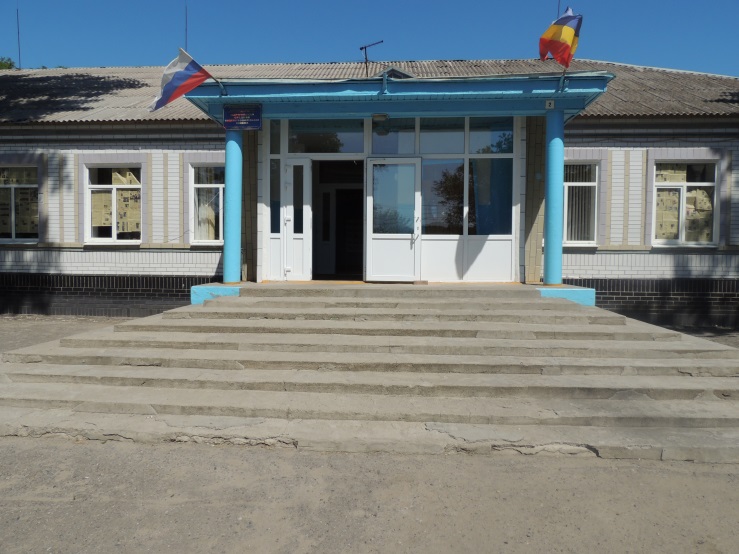 Фото № 1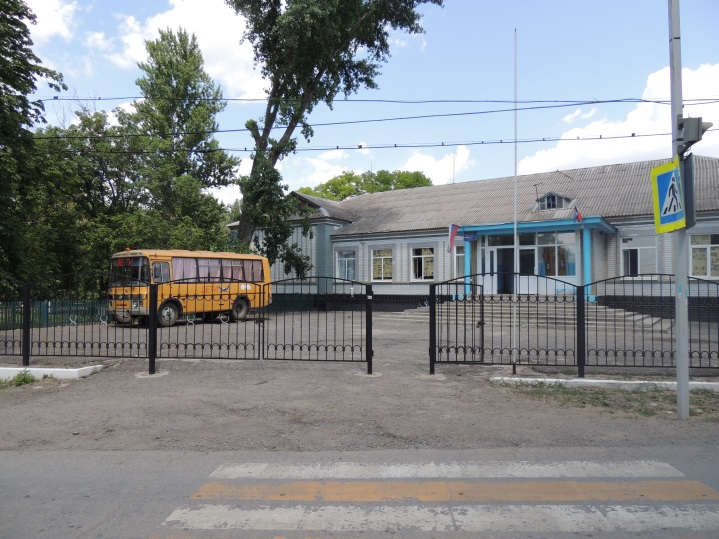 Фото № 2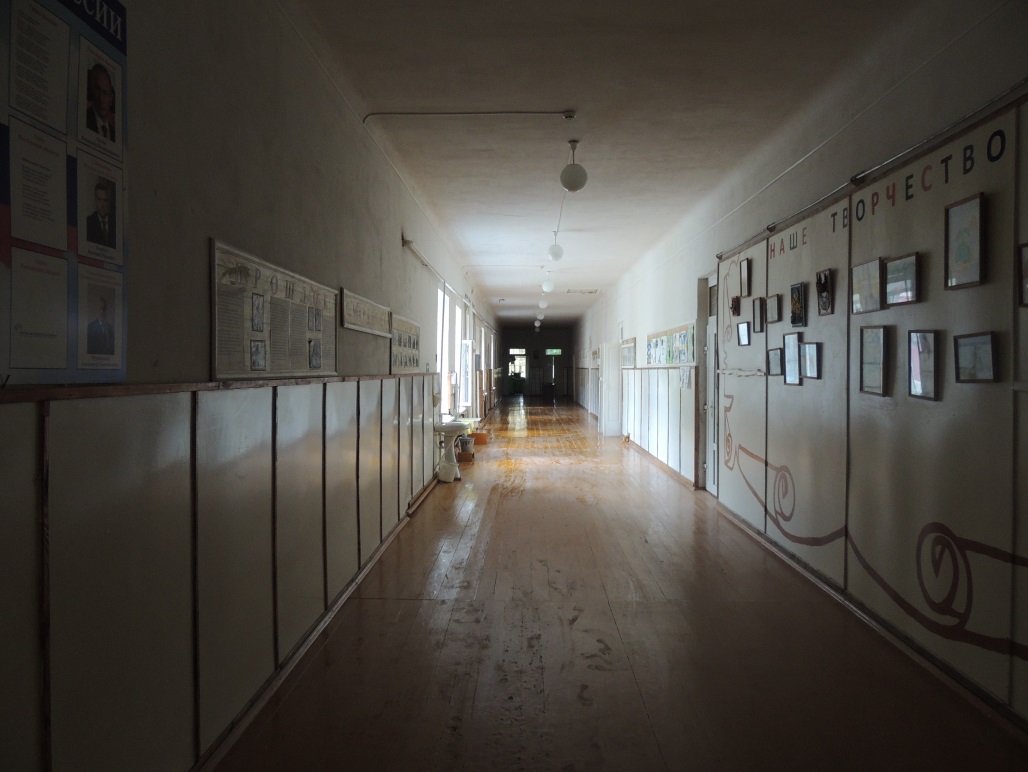 Фото № 3